АДМИНИСТРАЦИЯ ВОРОБЬЕВСКОГО 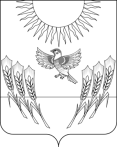 МУНИЦИПАЛЬНОГО РАЙОНА ВОРОНЕЖСКОЙ ОБЛАСТИП О С Т А Н О В Л Е Н И Еот   06 сентября 2017 г.  №   349              .    	            с. ВоробьевкаОб утверждении положения об организации работы по обеспечению доступа к информации о деятельности администрации Воробьевского муниципального районаВ соответствии с частью 3 статьи 9 Федерального закона от 09.02.2009 г. № 8-ФЗ «Об обеспечении доступа к информации о деятельности государственных органов и органов местного самоуправления», администрация Воробьевского муниципального района п о с т а н о в л я е т:1. Утвердить прилагаемое Положение об организации работы по обеспечению доступа к информации о деятельности администрации Воробьевского муниципального района (далее - Положение).2. Руководителям структурных подразделений администрации Воробьевского муниципального района обеспечить исполнение Положения.3. Признать утратившим силу постановление администрации Воробьевского муниципального района от 01.02.2010 г. № 29 «Об  обеспечении доступа граждан к информации о деятельности администрации Воробьевского муниципального района»4. Контроль за исполнением настоящего постановления возложить на руководителя аппарата администрации Воробьевского муниципального района Рыбасова Ю.Н.Глава администрациимуниципального района                                                                М.П. ГордиенкоРуководитель аппарата администрации муниципального района 							Ю.Н.РыбасовНачальник отдела организационной работы и делопроизводства							Е.А.ПипченкоНачальник юридического отдела 						В.Г.КамышановУтвержденопостановлением администрации Воробьевского муниципального района от 06.09.2017 г. № 349 Положениеоб организации работы по обеспечению доступа к информациио деятельности администрации Воробьевского муниципального района1. Общие положения1.1. Настоящее Положение об организации работы по обеспечению доступа к информации о деятельности администрации Воробьевского муниципального района (далее - Положение) разработано в соответствии со статьей 9 Федерального закона от 9 февраля 2009 г. № 8-ФЗ «Об обеспечении доступа к информации о деятельности государственных органов и органов местного самоуправления» (далее - Федеральный закон N 8-ФЗ) и определяет порядок обеспечения доступа к информации о деятельности администрации Воробьевского муниципального района (далее - Администрация).1.2. Понятия, используемые в настоящем Порядке, применяются в значениях, установленных Федеральным законом № 8-ФЗ.1.3. Действие Положения распространяется на отношения, связанные с обеспечением доступа пользователей информацией к информации о деятельности Администрации.1.4. Действие Положения не распространяется на:- отношения, связанные с обеспечением доступа к персональным данным, обработка которых осуществляется Администрацией в установленном законодательством Российской Федерации порядке.- порядок рассмотрения Администрацией обращений граждан;- порядок предоставления Администрацией в государственные органы, органы местного самоуправления информации о своей деятельности в связи с осуществлением своих полномочий;1.5. Информация о деятельности Администрации может предоставляться в устной форме и в виде документированной информации, в том числе в виде электронного документа.1.6. Доступ к информации о деятельности Администрации ограничивается в случаях, предусмотренных статьей 5 Федерального закона № 8-ФЗ.2. Способы обеспечения доступа к информации о деятельности Администрации2.1. Доступ к информации о деятельности Администрации обеспечивается следующими способами:1) обнародование (опубликование) Администрацией информации о своей деятельности в средствах массовой информации;2) размещение Администрацией информации о своей деятельности в сети Интернет;3) размещение информации о деятельности Администрации в зданиях (помещениях), занимаемых Администрацией, и в иных специально отведенных для этих целей местах;4) ознакомление пользователей информацией с информацией о деятельности Администрации в занимаемых ею помещениях, а также через библиотечные и архивные фонды;5) присутствие граждан (физических лиц), в том числе представителей организаций (юридических лиц), общественных объединений, государственных органов и органов местного самоуправления, на заседаниях коллегиальных органов Администрации;6) предоставление пользователям информацией по их запросу информации о деятельности Администрации;7) другими способами, предусмотренными законами и (или) иными нормативными правовыми актами Российской Федерации и Воронежской области, муниципальными правовыми актами Воробьевского муниципального района.3. Формы предоставления информации3.1. Информация о деятельности Администрации может предоставляться в устной форме и в виде документированной информации, в том числе в виде электронного документа.3.2. Форма предоставления информации о деятельности администрации Воробьевского муниципального района устанавливается Федеральным законом № 8-ФЗ, другими федеральными законами и иными нормативными правовыми актами Российской Федерации, законами и иными нормативными правовыми актами Воронежской области, муниципальными правовыми актами Воробьевского муниципального района. В случае, если форма предоставления информации о деятельности Администрации не установлена, она может определяться запросом пользователя информацией. При невозможности предоставления указанной информации в запрашиваемой форме, информация предоставляется в том виде, в каком она имеется в Администрации.3.3. Информация о деятельности Администрации в устной форме предоставляется пользователям информацией во время личного приема. Указанная информация предоставляется также по телефонам приемной главы администрации Воробьевского муниципального района либо по телефонам должностных лиц Администрации, уполномоченных на ее предоставление.3.4. Информация о деятельности Администрации может быть предоставлена в электронном виде с использованием сети Интернет, быть передана по сетям связи общего пользования.3.5. Общедоступная информация о деятельности Администрации предоставляется неограниченному кругу лиц посредством ее размещения в сети Интернет в форме открытых данных.4. Обнародование (опубликование) Администрацией информации о своей деятельности в средствах массовой информации4.1. Обнародование (опубликование) Администрации информации о своей деятельности в средствах массовой информации (далее - СМИ) осуществляется в соответствии с законодательством Российской Федерации о средствах массовой информации.4.2. Если для отдельных видов информации о деятельности Администрации законодательством Российской Федерации, муниципальными правовыми актами Воробьевского муниципального района предусматриваются требования к опубликованию такой информации, то ее опубликование осуществляется с учетом этих требований.4.3. Официальное опубликование муниципальных правовых актов Администрации осуществляется в соответствии с Федеральным законом от 06.10.2003 № 131-ФЗ «Об общих принципах организации местного самоуправления в Российской Федерации», Уставом Воробьевского муниципального района.4.4. Обнародование (опубликование) Администрацией информации о своей деятельности в СМИ осуществляется посредством:- интервью должностных лиц Администрации СМИ, участия должностных лиц администрацией Воробьевского муниципального района в записи теле/радиопрограмм;- официальных информационных сообщений (информационные материалы, анонсы, пресс-релизы, дайджесты);- официальных мероприятий, организуемых Администрацией либо с участием представителей Администрации;- представления информации о деятельности Администрации СМИ.4.5. Должностными лицами Администрации, которые могут доводить информацию о деятельности Администрации до сведения СМИ, являются глава Администрации, заместители главы Администрации, руководитель аппарата Администрации, руководители (начальники) структурных подразделений Администрации, иные должностные лица, уполномоченные на предоставление информации.5 Размещение информации в сети Интернет5.1. Информация о деятельности Администрации в сети Интернет размещается на официальном сайте (электронный адрес: http://vorob-rn.ru).5.2. Информационное наполнение официального сайта Администрации в сети Интернет осуществляется в соответствии с требованиями Федерального закона № 8-ФЗ. 5.3. Для обеспечения доступа к информации о деятельности Администрации, размещенной на официальном сайте Администрации в сети Интернет, структурные подразделения предоставляют необходимую информацию и информационные материалы в соответствии с Регламентом информационного наполнения официального сайта Администрации.5.4.Информационное сопровождение официального сайта Администрации в сети Интернет осуществляет отдел организационной работы и делопроизводства Администрации.6. Размещение информации о деятельности Администрации в помещениях, занимаемых Администрацией 6.1. Администрация Воробьевского муниципального района в занимаемых помещениях размещает стационарные информационные стенды для ознакомления граждан с текущей информацией о деятельности Администрации, которая должна содержать:общую справочную информацию об Администрации (адрес, номера телефонов, сведения о руководстве администрации);порядок работы Администрация, включая порядок приема граждан (физических лиц), в том числе представителей организаций (юридических лиц), общественных объединений, государственных органов и органов местного самоуправления;условия и порядок получения информации от Администрации;6.2. Администрация вправе размещать в занимаемый помещениях и иных отведенных для этих целей местах иные сведения, необходимые для оперативного информирования пользователей информацией.7. Перечень информации о деятельности Администрации, предоставляемой по телефонам должностных лиц, уполномоченных на предоставление информации7.1. По телефону приемной администрации Воробьевского муниципального района либо по телефонам должностных лиц, уполномоченных на предоставление информации о деятельности Администрации, представляется следующая информация о деятельности Администрации:- информация справочного характера (в том числе адрес официального сайта в сети Интернет, адрес электронной почты и почтовые адреса, номера телефонов структурных подразделений, график работы);- график личного приема граждан должностными лицами Администрации, сведения о порядке записи на прием и о проезде к месту приема;- информация об организациях, подведомственных Администрации (в том числе адреса, номера телефонов для справок); - информация по вопросам предоставления муниципальных услуг (исполнения муниципальных функций), а также о соответствующих административных регламентах;- информация о прохождении материалов запроса пользователя в системе делопроизводства;- реквизиты (наименование, дата подписания (утверждения), номер) нормативных правовых актов, регулирующих деятельность Администрации, за исключением информации об актах, содержащих сведения, составляющие государственную тайну, и иную информацию ограниченного доступа;- информация о местах размещения на официальном сайте Администрации в сети Интернет справочных материалов о деятельности Администрации.7.2. Предоставление информации по иным вопросам, связанным с деятельностью Администрации, осуществляется уполномоченными должностными лицами администрации только на основании соответствующего запроса, поступившего в письменном или электронном виде.8. Ознакомление пользователей с информацией в помещении, занимаемых Администрацией, а также через библиотечные и архивные фонды8.1. Пользователям информацией, на основании письменного обращения, может быть предоставлена возможность ознакомиться с информацией о деятельности Администрации в занимаемых Администрацией помещениях.8.2. Ознакомление пользователей информацией с информацией о деятельности Администрации, находящейся в библиотечных и архивных фондах, осуществляется в порядке, установленном действующим законодательством.
9. Присутствие граждан (физических лиц), в том числе представителей организаций (юридических лиц), общественных объединений, государственных органов и органов местного самоуправления, на заседаниях коллегиальных органов Администрации9.1. Присутствие граждан (физических лиц), в том числе представителей организаций (юридических лиц), общественных объединений, государственных органов и органов местного самоуправления, на заседаниях коллегиальных органов Администрации обеспечивается структурными подразделениями Администрации, ответственными за обеспечение деятельности соответствующих коллегиальных органов Администрации.9.2. Присутствие лиц, указанных в п.9.1. настоящего Положения на заседаниях коллегиальных органов Администрации осуществляется в соответствии с положением о коллегиальном органе, утвержденным правовым актом Администрации.10. Предоставление пользователям информацией по их запросу информации о деятельности Администрации10.1. Подлежат обязательному рассмотрению запросы о деятельности Администрации, поступающие в электронной и письменной форме, а также в устной форме во время приема уполномоченным должностным лицом или по телефонам приемной  главы Администрации либо телефонам уполномоченных должностных лиц.10.2. Администрация обеспечивает возможность направления запроса в форме электронного сообщения по адресу электронной почты или на официальный сайт Администрации в сети Интернет.10.3. В запросе указываются почтовый адрес, номер телефона и (или) факса либо адрес электронной почты для направления ответа на запрос или уточнения содержания запроса, а также фамилия, имя и отчество гражданина (физического лица) либо наименование организации (юридического лица), общественного объединения, государственного органа, органа местного самоуправления, запрашивающих информацию о деятельности Администрации. В запросе, составленном в письменной форме, указывается также наименование государственного органа или органа местного самоуправления, в которые направляется запрос, либо фамилия и инициалы или должность соответствующего должностного лица. Анонимные запросы не рассматриваются.10.4. Запрос, составленный в письменной форме либо полученный в форме электронного сообщения, подлежит регистрации в течение 3 дней со дня его поступления в Администрацию.Запрос в устной форме подлежит регистрации в день его поступления с указанием даты и времени поступления.10.5. Все обращения, связанные с запросами, передаются на рассмотрение по принадлежности вопросов соответственно руководству Администрации, в структурные подразделения Администрации в соответствии с их компетенцией.10.6. Организационно-техническое обеспечение работы с запросами пользователей информацией о деятельности Администрации осуществляется отделом организационной работы и делопроизводства Администрации.10.7. Запрос подлежит рассмотрению в 30-дневный срок со дня регистрации, если иное не предусмотрено законодательством Российской Федерации.В случае, если предоставление запрашиваемой информации невозможно в указанный срок, в течение семи дней со дня регистрации запроса пользователь информацией уведомляется об отсрочке ответа на запрос с указанием ее причины и срока предоставления запрашиваемой информации, который не может превышать пятнадцать дней сверх установленного Федеральным законом № 8-ФЗ срока для ответа на запрос.10.8. Если запрос не относится к деятельности Администрации, то в течение семи дней со дня регистрации запроса он направляется в государственный орган или орган местного самоуправления, к полномочиям которых отнесено предоставление запрашиваемой информации. О переадресации запроса в этот же срок сообщается направившему запрос пользователю информацией. В случае, если Администрация не располагает сведениями о наличии запрашиваемой информации в другом государственном органе, органе местного самоуправления, об этом также в течение семи дней со дня регистрации запроса сообщается направившему запрос пользователю информацией.10.9. Информация о деятельности Администрации по запросу предоставляется в виде ответа на запрос, в котором содержится или к которому прилагается запрашиваемая информация либо в котором в котором содержится мотивированный отказ в предоставлении указанной информации. В ответе на запрос указываются наименование, почтовый адрес государственного органа или органа местного самоуправления, должность лица, подписавшего ответ, а также реквизиты ответа на запрос (регистрационный номер и дата). Ответ на запрос подлежит обязательной регистрации. 10.10. При запросе информации о деятельности Администрации, опубликованной в средствах массовой информации либо размещенной в сети Интернет, в ответе на запрос Администрация вправе ограничиться указанием названия, даты выхода и номера средства массовой информации, в котором опубликована запрашиваемая информация, и (или) электронного адреса официального сайта, на котором размещена запрашиваемая информация.10.11. В случае, если запрашиваемая информация относится к информации ограниченного доступа, в ответе на запрос указываются вид, наименование, номер и дата принятия акта, в соответствии с которым доступ к этой информации ограничен. В случае, если часть запрашиваемой информации относится к информации ограниченного доступа, а остальная информация является общедоступной, Администрация обязана предоставить запрашиваемую информацию, за исключением информации ограниченного доступа.11. Порядок взаимодействия структурных подразделений Администрации по обеспечению доступа к информации о деятельности Администрации 11.1. Взаимодействие структурных подразделений Администрации при обеспечении доступа к информации о деятельности Администрации осуществляется в зависимости от способов обеспечения доступа к информации о деятельности Администрации, указанных в настоящем Положении, в соответствии с федеральными законами и иными нормативными правовыми актами, регламентирующими указанные вопросы.11.2. Координацию работы структурных подразделений Администрации по обеспечению доступа к информации о деятельности Администрации осуществляет отдел организационной работы и делопроизводства Администрации.12. Права и обязанности должностных лиц, ответственных за организацию работы по обеспечению доступа к информации о деятельности Администрации 12.1. Должностные лица, ответственные за организацию работы по обеспечению доступа к информации о деятельности Администрации (далее - должностные лица), в соответствии со статьей 20 Федерального закона № 8-ФЗ вправе не предоставлять информацию о деятельности Администрации в следующих случаях:содержание запроса не позволяет установить запрашиваемую информацию о деятельности Администрации;в запросе не указан почтовый адрес, адрес электронной почты или номер факса для направления ответа на запрос либо номер телефона, по которому можно связаться с направившим запрос пользователем информацией;запрашиваемая информация не относится к деятельности Администрации;запрашиваемая информация относится к информации ограниченного доступа;запрашиваемая информация ранее предоставлялась пользователю информацией;в запросе ставится вопрос о правовой оценке актов, принятых Администрации, проведении анализа деятельности Администрации либо подведомственных организаций или проведении иной аналитической работы, непосредственно не связанной с защитой прав направившего запрос пользователя информацией.12.2. Обязанности должностных лиц закрепляются в их должностных регламентах.12.3. Должностные лица при предоставлении информации о деятельности Администрации обязаны обеспечивать неукоснительное соблюдение норм Федерального закона № 8-ФЗ, Закона Российской Федерации от 27.12.1991 г. № 2124-1 «О средствах массовой информации», настоящего Положения.12.4. Решения и действия (бездействие) должностных лиц, нарушающие право на доступ к информации о деятельности Администрации, могут быть обжалованы в вышестоящий орган или вышестоящему должностному лицу либо в суд.12.5. Должностные лица, виновные в нарушении права на доступ к информации о деятельности Администрации несут ответственность в соответствии с законодательством Российской Федерации.